ที่  มท ๐๘๑๖.5/ว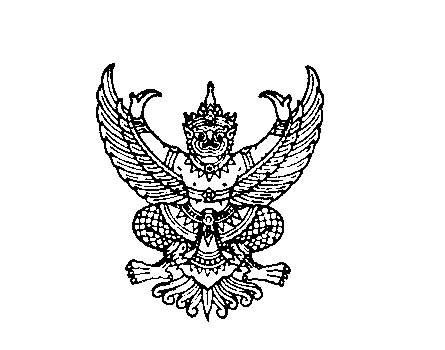 ถึง  สำนักงานส่งเสริมการปกครองท้องถิ่นจังหวัด ทุกจังหวัดด้วยกรมส่งเสริมการปกครองท้องถิ่น ร่วมกับกรมกิจการเด็กและเยาวชนและมูลนิธินวัตกรรมสร้างสรรค์สังคม (SIY) กำหนดจัดอบรมออนไลน์ หัวข้อ “การบูรณาการความร่วมมือเพื่อสนับสนุนงาน
ด้านกิจการสภาเด็กและเยาวชน” ในวันศุกร์ที่ 25 มีนาคม 2565 เวลา 13.30 – 15.30 น. ผ่านทางเพจ Facebook : การศึกษาท้องถิ่นไทย โดยมีวัตถุประสงค์เพื่อบูรณาการแนวทางการขับเคลื่อนการดำเนินงาน
ด้านกิจการสภาเด็กและเยาวชนระดับท้องถิ่นให้เกิดความยั่งยืนและเสริมสร้างทักษะความรู้ ความเข้าใจ
การใช้กลไกสภาเด็กและเยาวชน พัฒนาจิตสำนึกสาธารณะและความเป็นพลเมืองที่มีคุณธรรมในระบอบประชาธิปไตยอันมีพระมหากษัตริย์ทรงเป็นประมุข กรมส่งเสริมการปกครองท้องถิ่น ขอให้สำนักงานส่งเสริมการปกครองท้องถิ่นจังหวัดประชาสัมพันธ์ให้องค์กรปกครองส่วนท้องถิ่นทราบและพิจารณามอบหมายบุคลากรที่รับผิดชอบงาน
ด้านกิจการสภาเด็กและเยาวชนเข้าร่วมรับชมการบรรยายตามวันและเวลาดังกล่าว 	กรมส่งเสริมการปกครองท้องถิ่น                         มีนาคม 2565กองส่งเสริมและพัฒนาการจัดการศึกษาท้องถิ่นกลุ่มงานส่งเสริมการศึกษานอกระบบ ศิลปะ วัฒนธรรม และภูมิปัญญาท้องถิ่นโทร. ๐ ๒๒๔๑ ๙๐21-3 ต่อ 412โทรสาร ๐ ๒๒๔๑ ๙๐๒๑-๓ ต่อ ๑๐๘